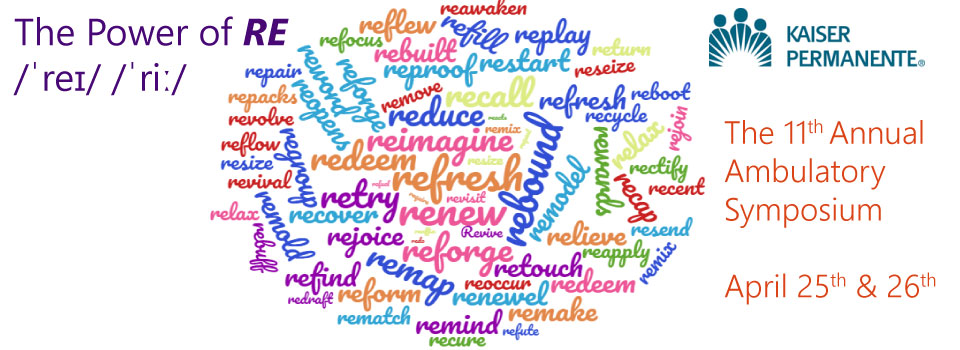 AGENDAAgenda subject to change7:30 – 8:30am  RE-gistration, Poster Presentation Viewing, Networking and Breakfast7:30 – 8:30am  RE-gistration, Poster Presentation Viewing, Networking and Breakfast7:30 – 8:30am  RE-gistration, Poster Presentation Viewing, Networking and Breakfast8:30amWelcome and AnnouncementsHazel Torres, MN, RN Director, Regional Professional Development and Research Ambulatory Services, Walnut Center8:45 – 9:15amRE-flections At the end of the session, the participant will be able to:Cite examples of how concepts of “re” are utilized in the leader’s journey.Explain how the rest of the conference topics relate to their personal and professional roles.Sylvia Everroad, MSN, RNRegional Chief Administrative Officer, Walnut CenterAileen Oh, RN, MSNDirector, Ambulatory Clinical Services, Walnut CenterChris Recinos, RN, MSN,   FNP-BCRegional Director of Advanced Practice and Target Clinics, Walnut Center9:15 – 10:30amRE-treat, RE-late, RE-newAt the end of the session, the participant will be able to:Participants will become more mindful of their own health, so that they may serve others and value self-care.Participants will gain a greater understanding of mental health issues and their associated stigma.Participants will bring forward increased wisdom and compassion for Kaiser Permanente members struggling with mental health. Alice Ducey Executive Consultant, National Health Plan & Hospitals Quality, Oakland10:30 – 10:50am  AM Break and Poster Presentation Viewing10:30 – 10:50am  AM Break and Poster Presentation Viewing10:30 – 10:50am  AM Break and Poster Presentation Viewing11:00– 11:30amRE-liance: The Team You Can Depend On	At the conclusion of this presentation attendees will be able to:Verbalize the Phone number to access the Behavioral Healthcare Helpline (BHCHL).State at least 2 services provided by the BHCHL.Discuss how the BHCHL aligns its services with the KP Promise.Identify at least one measure of success for the BHCHL Program.Describe one limitation of the BHCHL Program. Christopher Brown, RNQuality Coordinator RN, Case Coordination CenterLolita Manigbas, RN            Quality Director, Case Coordination Center11:30 – 12:00pmRE-imagining Life Care Planning	At the conclusion of this presentation attendees will be able to:Address and demystify common misunderstandings about Life Care Planning and its role in the long view of care.Be familiar with strategies on how to approach this topic with patients and their families.Identify 1-2 action items to encourage or promote Life Care Planning for your patients, loved ones, or for yourself.Lori Viveros, MPHRegional Director, Life Care Planning, Regional OfficesSusan Wang, MD  Regional Physician Lead, Life Care Planning, West Los Angeles 12:00 – 12:55pm  LUNCH12:00 – 12:55pm  LUNCH1:00 – 1:45pmRE-new the Spirit of Compassion and Happiness at the BedsideAt the conclusion of this presentation attendees will be able to:Recognize 3 unique symptoms of Compassion Fatigue.Differentiate between Compassion Fatigue and Burnout.Discuss 3 strategies that contribute to Compassion Satisfaction. Lina Najib Kawar, PhD, RN, CNSNurse Scientist 
Translational Research; Regional Nursing Research Program, Walnut Center1:45 – 2:30pmRE-silience Building with HeartMathAt the conclusion of this presentation attendees will be able to:Strengthen resilience through research-based tools that help increase energy levels and connect to core values.Leverage ability to think clearly under pressure and discern appropriate solutions to problems.Diminish symptoms of personal and professional stress such as confusion, fatigue and sleep disturbance. Nikki West, MPH            Director HealthCare Education Management, KP Northern California Regional OfficesRobert Browning, PhD (h.c.)Director & Senior Master Trainer, HeartMath Healthcare2:30 – 2:50pm  PM Break and Poster Presentation Viewing2:30 – 2:50pm  PM Break and Poster Presentation Viewing2:30 – 2:50pm  PM Break and Poster Presentation Viewing3:00 – 4:00pmRE-capturing Your Passion for Nursing: “Conquering Raiders of the Lost Spark”At the conclusion of this presentation attendees will be able to:Discover the secrets of resetting your priorities.Evaluate and manage balance in the major areas of your life.Employ ways to live with more purpose and meaning.Understand the correlation between good self-care and creating an excellence-based culture.Connie Merritt, RN, BSN, PHN
4:00 – 4:15pmRE-invigorationTheresa Monakil, MSN, RN
Professional Development and Education Consultant,
Walnut Center4:15 – 4:30pmRE-cap and Closing RE-marks4:30 – 4:45pmCertificate Distribution